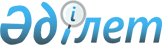 Қорғалжын аудандық мәслихатының 2009 жылғы 23 желтоқсандағы № 2/18 "2010-2012 жылдарға арналған аудандық бюджет туралы" шешіміне өзгерістер енгізу туралыАқмола облысы Қорғалжын аудандық мәслихатының 2010 жылғы 21 шілдедегі № 3/22 қаулысы. Ақмола облысы Қорғалжын ауданының Әділет басқармасында 2010 жылғы 4 тамызда № 1-15-150 тіркелді

      Қазақстан Республикасының 2008 жылғы 4 желтоқсандағы Бюджет Кодексінің 106 бабы 2 тармағының 2) тармақшасына және Қазақстан Республикасының “Қазақстан Республикасындағы жергілікті мемлекеттік басқару және өзін-өзі басқару туралы” 2001 жылғы 23 қаңтардағы Заңының 6 бабы 1 тармағының 1) тармақшасына сәйкес, аудандық мәслихат ШЕШІМ ЕТТІ:



      1. Қорғалжын аудандық мәслихатының «2010-2012 жылдарға арналған аудандық бюджет туралы» 2009 жылғы 23 желтоқсандағы № 2/18 шешіміне (нормативтік құқықтық актілерді мемлекеттік тіркеу тізілімінде № 1-15-139 болып тіркелген, 2010 жылғы 18 қаңтарда аудандық «Қорғалжын өңірі» газетінде жарияланған) келесі өзгерістер енгізілсін:



      1-тармақта

      1) тармақшада:

      «1 520 255» цифрлары «1 518 712,3» цифрларына ауыстырылсын;

      «1 451 442» цифрлары «1 449 899,3» цифрларына ауыстырылсын.

      2) тармақшада:

      «1 526 570,7» цифрлары «1 525 028» цифрларына ауыстырылсын.



      6-тармақта

      1) тармақшада:

      «76753» цифрлары «75210,3» цифрларына ауыстырылсын.



      2. Көрсетілген шешімнің 1, 6, 7 қосымшалары осы шешімнің 1, 2, 3 қосымшаларына сәйкес жаңа редакцияда баяндалсын.



      3. Осы шешім Қорғалжын ауданының Әділет басқармасында мемлекеттік тіркелген күнінен бастап күшіне енеді және 2010 жылдың 1 қаңтарынан бастап қолданысқа енгізіледі.      Аудандық мәслихат

      сессиясының төрағасы                       Ералин М.Қ.      Аудандық мәслихат

      хатшысы                                    Балғабаев Ө.К.      Келісілді      Қорғалжын ауданының әкімі                  Қасенов С.Р.      «Ақмола облысы Қорғалжын

      аудандық экономика және

      бюджеттік жоспарлау бөлімі»

      мемлекеттік мекемесінің бастығы            Ахметов С.А.

Қорғалжын аудандық мәслихатының

2010 жылғы 21 шілдедегі № 3/22

шешіміне 1 қосымша

Қорғалжын аудандық мәслихатының

2009 жылғы 23 желтоқсандағы № 2/18

шешіміне 1 қосымша

Қорғалжын аудандық мәслихатының

2010 жылғы 21 шілдедегі

№ 3/22 шешіміне 2 қосымша

Қорғалжын аудандық мәслихатының

2009 жылғы 23 желтоқсандағы № 2/18

шешіміне 6 қосымша 2010 жылға арналған Қорғалжын ауданы

ауылдық округ әкімдері аппарат

басшыларының бюджеттік бағдарламалар тізбесікестенің жалғасы

Қорғалжын аудандық мәслихатының

2010 жылғы 21 шілдедегі

№ 3/22 шешіміне 3 қосымша

Қорғалжын аудандық мәслихатының

2009 жылғы 23 желтоқсандағы

№ 2/18 шешіміне 7 қосымша 2010 жылға арналған Қорғалжын ауданының

білім бөлімінің әкімшілердің бағдарламалардың тізбесі
					© 2012. Қазақстан Республикасы Әділет министрлігінің «Қазақстан Республикасының Заңнама және құқықтық ақпарат институты» ШЖҚ РМК
				санаттарсанаттарсанаттарсанаттарсанаттарСомасыныптарсыныптарсыныптарсыныптарСомасыныпшасыныпшасыныпшаСомаайырықшалықайырықшалықСома12345СомаI. ТҮСІМДЕР1518712,301Салықтық түсімдер671951Табыс салығы22682Жеке табыс салығы22683Әлеуметтік салық544694Меншікке салынатын салықтар73951Мүлікке салынатын салықтар27993Жер салығы3274Көлік құралдарына салынатын салық36205Бірыңғай жер салығы6495Тауарларға, жұмыстарға және қызметтер көрсетуге салынатын iшкi салықтар27972Акциздер893Табиғи және басқа ресурстарды пайдаланғаны үшін түсетін түсімдер12964Кәсіпкерлік және кәсіби қызметті жүргізгені үшін алынатын алымдар14128Заңдық мәнді іс-әрекеттерді жасағаны және (немесе) құжаттар бергені үшін оған уәкілеттігі бар мемлекеттік органдар немесе лауазымды адамдар алатын міндетті төлемдер2661Мемлекеттік баж26602Салықтық емес түсiмдер16181Мемлекет меншігінен түсетін   түсімдер305Мемлекет меншігіндегі мүлікті жалға беруден түсетін кірістер304Мемлекеттік бюджеттен қаржыландырылатын, сондай-ақ Қазақстан Республикасы Ұлттық Банкінің бюджетінен (шығыстар сметасынан) ұсталатын және қаржыландырылатын мемлекеттік мекемелер салатын айыппұлдар, өсімпұлдар, санкциялар, өндіріп алулар15301Мемлекеттік бюджеттен қаржыландырылатын, сондай-ақ Қазақстан Республикасы Ұлттық Банкінің бюджетінен (шығыстар сметасынан) ұсталатын және қаржыландырылатын мемлекеттік мекемелер салатын айыппұлдар, өсімпұлдар, санкциялар, өндіріп алулар15306Басқа да салықтық емес түсiмдер581Басқа да салықтық емес түсiмдер5803Негізгі капиталды сатудан түсетін түсімдер01Мемлекеттік мекемелерге бекітілген мемлекеттік мүлікті сату01Мемлекеттік мекемелерге бекітілген мемлекеттік мүлікті сату3Жердi және материалдық емес активтердi сату1Жерді сату04Ресми трансферттердің түсімдері1449899,32Мемлекеттік басқарудың жоғары тұрған органдарынан түсетін трансферттер1449899,32Облыстық бюджеттен түсетiн трансферттер1449899,31Ағымдағы мақсатты трансферттер75210,32Нысаналы даму трансферттері5309443Субвенциялар843745II. ШЫҒЫНДАР1525028,001Жалпы сипаттағы мемлекеттiк қызметтер117928,21Мемлекеттiк басқарудың жалпы функцияларын орындайтын өкiлдi, атқарушы және басқа органдар102716,2112Аудан (облыстық маңызы бар қала) мәслихатының аппараты11353001Аудан (облыстық маңызы бар қала) әкімінің қызметін қамтамасыз ету жөніндегі қызметтер11213004Мемлекеттік органдарды материалдық-техникалық жарақтандыру140122Аудан (облыстық маңызы бар қала) әкімінің аппараты43403001Аудан (облыстық маңызы бар қала) әкімінің қызметін қамтамасыз ету жөніндегі қызметтер38705002Ақпараттық жүйелер құру004Мемлекеттік органдарды материалдық-техникалық жарақтандыру4698123Қаладағы аудан, аудандық маңызы бар қала, кент, ауыл (село), ауылдық (селолық) округ әкімінің аппараты47960,2001Қаладағы аудан, аудандық маңызы бар қаланың, кент, ауыл (село), ауылдық (селолық) округ әкімінің қызметін қамтамасыз ету жөніндегі қызметтер46537,2023Мемлекеттік органдарды материалдық-техникалық жарақтандыру14232Қаржылық қызмет6268,0452Ауданының (облыстық маңызы бар қаланың) қаржы бөлімі6268,0001Аудандық бюджетті орындау және коммуналдық меншікті (облыстық маңызы бар қала) саласындағы мемлекеттік саясатты іске асыру жөніндегі қызметтер5982003Салық салу мақсатында мүлікті бағалауды жүргізу131019Мемлекеттік органдарды материалдық-техникалық жарақтандыру1555Жоспарлау және статистикалық қызмет8944,0453Ауданының (облыстық маңызы бар қаланың) экономика және бюджеттік жоспарлау бөлімі8944,0001Экономикалық саясатты, мемлекеттік жоспарлау жүйесін қалыптастыру және дамыту және аудандық (облыстық маңызы бар қаланы) басқару саласындағы мемлекеттік саясатты іске асыру жөніндегі қызметтер8815005Мемлекеттік органдарды материалдық-техникалық жарақтандыру12902Қорғаныс24961Әскери мұқтаждар2496122Аудан (облыстық маңызы бар қала) әкімінің аппараты2496005Жалпыға бірдей әскери міндетті атқару шеңберіндегі іс-шаралар249604Бiлiм беру650025,31Мектепке дейінгі тәрбие және оқыту29086464Ауданның (облыстық маңызы бар қаланың) білім беру бөлімі29086009Мектепке дейінгі тәрбие ұйымдарының қызметін қамтамасыз ету290862Бастауыш, негізгі орта және жалпы орта бiлiм беру587540,0464Ауданның (облыстық маңызы бар қаланың) білім беру бөлімі587540,0003Жалпы білім беру569278006Балалар  үшін қосымша білім беру18262010Білім беру саласындағы мемлекеттік жүйенің жаңа технологияларын енгізу9Бiлiм беру саласындағы өзге де қызметтер33399,3464Ауданның (облыстық маңызы бар қаланың) білім беру бөлімі33399,3001Жергілікті деңгейде білім беру саласындағы мемлекеттік саясатты іске асыру жөніндегі қызметтер5026004Орта білім беру жүйесін ақпараттандыру3163005Ауданның (облыстық маңызы бар қаланың) мемлекеттік білім беру мекемелер үшін оқулықтар мен оқу-әдiстемелiк кешендерді сатып алу және жеткізу7327007Аудандық (қалалық) ауқымдағы мектеп олимпиадаларын және мектептен тыс іс-шараларды өткiзу678011Өңірлік жұмыспен қамту және кадрларды қайта даярлау стратегиясын іске асыру шеңберінде білім беру объектілерін күрделі, ағымды жөндеу17205,306Әлеуметтiк көмек және әлеуметтiк қамсыздандыру523342Әлеуметтiк көмек43248123Қаладағы аудан аудандық маңызы бар қала, кент, ауыл (село), ауылдық (селолық) округ әкімі аппаратының жұмыс істеуі2814003Мұқтаж азаматтарға үйінде әлеуметтік көмек көрсету2814451Ауданның (облыстық маңызы бар қаланың) жұмыспен қамту және әлеуметтік бағдарламалар бөлімі40434002Еңбекпен қамту бағдарламасы12921005Мемлекеттік атаулы әлеуметтік көмек1100007Жергілікті өкілетті органдардың шешімі бойынша азаматтардың жекелеген топтарына әлеуметтік көмек9977010Үйден тәрбиеленіп оқытылатын мүгедек балаларды материалдық қамтамасыз ету14301618 жасқа дейінгі балаларға мемлекеттік жәрдемақылар12208017Мүгедектерді оңалту жеке бағдарламасына сәйкес, мұқтаж мүгедектерді арнайы гигиеналық құралдармен қамтамасыз етуге, және ымдау тілі мамандарының, жеке көмекшілердің қызмет көрсету1060019Ұлы Отан соғысындағы Жеңістің 65 жылдығына орай Ұлы Отан соғысының қатысушылары мен мүгедектеріне Тәуелсіз Мемлекеттер Достастығы елдері бойынша, Қазақстан Республикасының аумағы бойынша жол жүруін, сондай-ақ оларға және олармен бірге жүретін адамдарға Мәскеу, Астана қалаларында мерекелік іс-шараларға қатысуы үшін тамақтануына, тұруына, жол жүруіне арналған шығыстарын төлеуді қамтамасыз ету179020Ұлы Отан соғысындағы Жеңістің 65 жылдығына орай Ұлы Отан соғысының қатысушылары мен мүгедектеріне, сондай-ақ оларға теңестірілген, оның ішінде майдандағы армия құрамына кірмеген, 1941 жылғы 22 маусымнан бастап 1945 жылғы 3 қыркүйек аралығындағы кезеңде әскери бөлімшелерде, мекемелерде, әскери-оқу орындарында әскери қызметтен өткен, запасқа босатылған (отставка), «1941-1945 жж. Ұлы Отан соғысында Германияны жеңгенi үшiн» медалімен немесе «Жапонияны жеңгені үшін»  медалімен марапатталған әскери қызметшілерге, Ұлы Отан соғысы жылдарында тылда кемінде алты ай жұмыс істеген (қызметте болған) адамдарға біржолғы материалдық көмек төлеу28469Әлеуметтiк көмек және әлеуметтiк қамтамасыз ету салаларындағы өзге де қызметтер9086451Ауданның (облыстық маңызы бар қаланың) жұмыспен қамту және әлеуметтік бағдарламалар бөлімі9086001Жергілікті деңгейде халық үшін әлеуметтік бағдарламаларды жұмыспен қамтуды қамтамасыз етуді іске асыру саласындағы мемлекеттік саясатты іске асыру жөніндегі қызметтер 8577011Жәрдемақыларды және басқа да әлеуметтік төлемдерді есептеу, төлеу мен жеткізу бойынша қызметтерге ақы төлеу382022Мемлекеттік органдарды материалдық-техникалық жарақтандыру12707Тұрғын үй-коммуналдық шаруашылық132211Тұрғын үй шаруашылығы300458Қала құрылысы, құрылыс, тұрғын үй-коммуналдық шаруашылығы, жолаушылар көлігі және автомобиль жолдары бөлімі300004Азаматтардың жекелеген санаттарын тұрғын үймен қамтамасыз ету3002Коммуналдық шаруашылық4327123Қаладағы аудан аудандық маңызы бар қала, кент, ауыл (село), ауылдық (селолық) округ әкімі аппаратының жұмыс істеуі4327014Елді мекендерді сумен жабдықтауды ұйымдастыру43273Елді мекендерді көркейту8594123Қаладағы аудан аудандық маңызы бар қала, кент, ауыл (село), ауылдық (селолық) округ әкімі аппаратының жұмыс істеуі8594008Елді мекендерде көшелерді жарықтандыру3680009Елді мекендердің санитариясын қамтамасыз ету4685010Жерлеу орындарын күтіп-ұстау және туысы жоқ адамдарды жерлеу83011Елді мекендерді абаттандыру мен көгалдандыру14608Мәдениет, спорт, туризм және ақпараттық кеңістiк549721Мәдениет саласындағы қызмет28209,2455Ауданның (облыстық маңызы бар қаланың) мәдениет және тілдерді дамыту бөлімі28209,2003Мәдени-демалыс жұмысын қолдау25809,2009Тарихи-мәдени мұра ескерткіштерін сақтауды және оларға қол жетімділікті қамтамасыз ету24002Спорт2175465Ауданның (облыстық маңызы бар қаланың) спорт бөлімі2175006Аудандық (облыстық маңызы бар қалалық) деңгейде спорттық жарыстар өткiзу555007Әртүрлi спорт түрлерi бойынша аудан (облыстық маңызы бар қала) құрама командаларының мүшелерiн дайындау және олардың облыстық спорт жарыстарына қатысуы16203Ақпараттық кеңістік11317,8455Ауданның (облыстық маңызы бар қаланың) мәдениет және тілдерді дамыту бөлімі9317,8006Аудандық (қалалық) кiтапханалардың жұмыс iстеуi8976,8007Мемлекеттік тілді және Қазақстан халықтарының басқа да тілдерін дамыту341456Ауданның (облыстық маңызы бар қаланың) ішкі саясат бөлімі2000002Бұқаралық ақпарат құралдары арқылы мемлекеттiк ақпарат саясатын жүргізу20009Мәдениет, спорт, туризм және ақпараттық кеңiстiктi ұйымдастыру жөнiндегi өзге де қызметтер13270455Ауданның (облыстық маңызы бар қаланың) мәдениет және тілдерді дамыту бөлімі3597001Жергілікті деңгейде тілдерді және мәдениетті дамыту саласындағы мемлекеттік саясатты іске асыру жөніндегі қызметтер3397011Мемлекеттік органдарды материалдық-техникалық жарақтандыру200456Ауданның (облыстық маңызы бар қаланың) ішкі саясат бөлімі5345001Жергілікті деңгейде аппарат, мемлекеттілікті нығайту және азаматтардың әлеуметтік сенімділігін қалыптастыруда мемлекеттік саясатты іске асыру жөніндегі қызметтер4494003Жастар саясаты саласындағы өңірлік бағдарламаларды iске асыру741007Мемлекеттік органдарды материалдық-техникалық жарақтандыру110465Ауданның дене шынықтыру және спорт бөлімі4328001Жергілікті деңгейде дене шынықтыру және спорт саласындағы мемлекеттік саясатты іске асыру жөніндегі қызметтер4178008Мемлекеттік органдарды материалдық-техникалық жарақтандыру15010Ауыл, су, орман, балық шаруашылығы, ерекше қорғалатын табиғи аумақтар, қоршаған ортаны және жануарлар дүниесін қорғау, жер қатынастары5686061Ауыл шаруашылығы11603453Ауданының (облыстық маңызы бар қаланың) экономика және бюджеттік жоспарлау бөлімі1885099Республикалық бюджеттен берілетін нысаналы трансферттер есебінен ауылдық елді мекендер саласының мамандарын әлеуметтік қолдау шараларын іске асыру1885462Ауданның (облыстық маңызы бар қаланың) ауыл шаруашылық бөлімі7708,6001Жергілікті деңгейде ауыл шаруашылығы саласындағы мемлекеттік саясатты іске асыру жөніндегі қызметтер7588,6007Мемлекеттік органдарды материалдық-техникалық жарақтандыру120473Ауданның (облыстық маңызы бар қаланың) ветеринария бөлімі2009,4001Жергілікті деңгейде ветеринария саласындағы мемлекеттік саясатты іске асыру жөніндегі қызметтер1819,4004Мемлекеттік органдарды материалдық-техникалық жарақтандыру1902Су шаруашылығы530944467Ауданның (облыстық маңызы бар қаланың) құрылыс бөлімі530944012Су шаруашылығының объектілерін дамыту5309446Жер қатынастары3981463Ауданның (облыстық маңызы бар қаланың) жер қатынастары бөлімі3981001Аудан (облыстық маңызы бар қала) аумағында жер қатынастарын реттеу саласындағы мемлекеттік саясатты іске асыру жөніндегі қызметтер3861008Мемлекеттік органдарды материалдық-техникалық жарақтандыру1209Ауыл, су, орман, балық шаруашылығы және қоршаған ортаны қорғау мен жер қатынастары саласындағы өзге де қызметтер22078458Қала құрылысы, құрылыс, тұрғын үй-коммуналдық шаруашылығы, жолаушылар көлігі және автомобиль жолдары бөлімі17000010Өңірлік жұмыспен қамту және кадрларды қайта даярлау стратегиясын іске асыру шеңберінде ауылдарда (селоларда), ауылдық (селолық) округтерде әлеуметтік жобаларды қаржыландыру17000462Ауданның (облыстық маңызы бар қаланың) ауыл шаруашылық бөлімі0009Эпизоотияға қарсы іс-шаралар жүргізу0473Ауданның (облыстық маңызы бар қаланың) ветеринария бөлімі5078011Эпизоотияға қарсы іс-шаралар жүргізу507811Өнеркәсіп, сәулет, қала құрылысы және құрылыс қызметі73162Сәулет, қала құрылысы және құрылыс қызметі7316467Ауданның (облыстық маңызы бар қаланың) құрылыс бөлімі3552001Құрылыс, сәулет және қала құрылысы бөлімінің қызметін қамтамасыз ету жөніндегі қызметтер3552468Ауданның (облыстық маңызы бар қаланың) сәулет және қала құрылысы бөлімі3764001Жергілікті деңгейде сәулет және қала құрылысы саласындағы мемлекеттік саясатты іске асыру жөніндегі қызметтер3610005Мемлекеттік органдарды материалдық-техникалық жарақтандыру15412Көлiк және коммуникациялар157711Автомобиль көлiгi5771123Қаладағы аудан аудандық маңызы бар қала, кент, ауыл (село), ауылдық (селолық) округ әкімі аппаратының жұмыс істеуі0013Қаладағы аудан аудандық маңызы бар қала, кент, ауыл (село), ауылдық (селолық) округінде автомобиль жолдарының жұмыс істеуін қамтамасыз ету0458Қала құрылысы, құрылыс, тұрғын үй-коммуналдық шаруашылығы, жолаушылар көлігі және автомобиль жолдары бөлімі5771023Автомобиль жолдарының жұмыс істеуін қамтамасыз ету57719Көлік және коммуникациялар саласындағы өзге де қызметтер10000458Қала құрылысы, құрылыс, тұрғын үй-коммуналдық шаруашылығы, жолаушылар көлігі және автомобиль жолдары бөлімі10000008Өңірлік жұмыспен қамту және кадрларды қайта даярлау стратегиясын іске асыру шеңберінде аудандық маңызы бар автомобиль жолдарын, қала және1000013Басқалар9426,63Кәсiпкерлiк қызметтi қолдау және бәсекелестікті қорғау3492469Ауданның (облыстық маңызы бар қаланың) кәсіпкерлік бөлімі3492001Жергілікті деңгейде кәсіпкерлік пен өнеркәсіпті дамыту саласындағы мемлекеттік саясатты іске асыру жөніндегі қызметтер3102003Кәсіпкерлік қызметті қолдау200005Мемлекеттік органдарды материалдық-техникалық жарақтандыру1909Басқалар5934,6452Ауданның (облыстық маңызы бар қаланың) қаржы бөлімі1376012Ауданның (облыстық маңызы бар қаланың) жергілікті атқарушы органының резерві1376458Қала құрылысы, құрылыс, тұрғын үй-коммуналдық шаруашылығы, жолаушылар көлігі және автомобиль жолдары бөлімі4558,6001Жергілікті деңгейде тұрғын үй-коммуналдық шаруашылығы, жолаушылар көлігі және автомобиль жолдары саласындағы мемлекеттік саясатты іске асыру жөніндегі қызметтер4418,6014Мемлекеттік органдарды материалдық-техникалық жарақтандыру14015Ресми трансферттер32931,91Ресми трансферттер32931,9452Ауданның (облыстық маңызы бар қаланың) қаржы бөлімі32931,9006Нысаналы пайдаланылмаған (толық пайдаланылмаған) трансферттерді қайтару9,9020Бюджет саласындағы еңбекақы төлеу қорының өзгеруіне байланысты жоғары тұрған бюджеттерге берілетін ағымдағы нысаналы трансферттер32922III. Таза бюджеттiк несие беру13269Бюджеттiк кредиттер1335310Ауыл, су, орман, балық шаруашылығы, ерекше қорғалатын табиғи аумақтар, қоршаған ортаны және жануарлар дүниесін қорғау, жер қатынастары133531Ауыл шаруашылығы13353453Ауданының (облыстық маңызы бар қаланың) экономика және бюджеттік жоспарлау бөлімі13353006Ауылдық елді мекендердің әлеуметтік саласының мамандарын әлеуметтік қолдау шараларын іске асыру үшін бюджеттік кредиттер133535Бюджеттiк кредиттерді өтеу841Бюджеттiк кредиттерді өтеу84001Мемлекеттік бюджеттен берілген бюджеттік кредиттерді өтеу84IV. Қаржы активтерiмен жасалатын операциялар бойынша сальдо210013Басқалар22009Басқалар2200452Ауданның (облыстық маңызы бар қаланың) қаржы бөлімі220014Заңды тұлғалардың жарғылық капиталын қалыптастыру немесе ұлғайту22006Мемлекеттің қаржы активтерін сатудан түсетін түсімдер01Мемлекеттің қаржы активтерін сатудан түсетін түсімдер100001Қаржы активтерін ел ішінде сатудан түсетін түсімдер100V. Бюджет тапшылығы (профицит)-21684,7VI. Бюджет тапшылығын қаржыландыру (профицитті пайдалану)13353,07Қарыздар түсімі133538Бюджет қаражаттарының пайдаланылатын қалдықтары8331,7Функционалдық топӘкімшіБағдарламаП/пАтауыСОМАII. Шығындар63695,21Жалпы сипаттағы мемлекеттік қызметтер47960,2123Қаладағы аудан аудандық маңызы бар қала, кент, ауыл (село), ауылдық (селолық) округ әкімі аппаратының жұмыс істеуі47960,2001Қаладағы аудан, аудандық маңызы бар қаланың, кент, ауыл (село), ауылдық (селолық) округ әкімінің қызметін қамтамасыз ету жөніндегі қызметтер46537,2023Мемлекеттік органдарды материалдық-техникалық жарақтандыру14236Әлеуметтiк көмек және әлеуметтiк қамсыздандыру2814123Қаладағы аудан аудандық маңызы бар қала, кент, ауыл (село), ауылдық (селолық) округ әкімі аппаратының жұмыс істеуі2814003Мұқтаж азаматтарға үйінде әлеуметтік көмек көрсету28147Тұрғын үй-коммуналдық шаруашылығы12921123Қаладағы аудан аудандық маңызы бар қала, кент, ауыл (село), ауылдық (селолық) округ әкімі аппаратының жұмыс істеуі12921011Елді мекендерді абаттандыру мен көгалдандыру146008Елді мекендерде көшелерді жарықтандыру3680009Елді мекендердің санитариясын қамтамасыз ету4685010Жерлеу орындарын күтіп-ұстау және туысы жоқ адамдарды жерлеу83014Елді мекендерді сумен жабдықтауды ұйымдастыру432712Көлiк және коммуникациялар0123Қаладағы аудан аудандық маңызы бар қала, кент, ауыл (село), ауылдық (селолық) округ әкімі аппаратының жұмыс істеуі0013Аудандық маңызы бар қалаларда, кенттерде, ауылдарда (селоларда), ауылдық (селолық) округтерде автомобиль жолдарының қызмет етуін қамтамасыз ету0Оның ішінде:Оның ішінде:Оның ішінде:Оның ішінде:Оның ішінде:Оның ішінде:Оның ішінде:Оның ішінде:Амангелді ауылдық округі әкімінің аппаратыАрықты ауылдық округі әкімінің аппаратыҚарашалғын ауылдық округі әкімінің аппаратыКенбидайық ауылдық округі әкімінің аппаратыКоммуна ауылдық округі әкімінің аппаратыКызылсай ауылдық округі әкімінің аппаратыҚорғалжын ауылдық округі әкімінің аппаратыСабынды ауылдық округі әкімінің аппараты6246,16411,76747,75466,75690,75830,6211186183,75825,15438,75801,74825,75559,75285,696325591,75825,15438,75801,74825,75559,75285,696325591,75601,15204,75706,74601,75335,75190,694005496,722423495224224952329528910039011604131325181289100390116041313251812891003901160413132518113287355652513113210161411132873556525131132101614111463503006324132911249313113238958783432432432303100Функционалдық топӘкімшіБағдарламаБағдарлама атауыСОМА4Бiлiм беру464Ауданның (облыстық маңызы бар қаланың) білім беру бөлімі650025,3009Мектепке дейінгі тәрбие ұйымдарының қызметін қамтамасыз ету29086,0003Жалпы білім беру569278,0001Жергілікті деңгейде білім беру саласындағы мемлекеттік саясатты іске асыру жөніндегі қызметтер5026,0004Орта білім беру жүйесін ақпараттандыру3163,0005Ауданның (облыстық маңызы бар қаланың) мемлекеттік білім беру мекемелер үшін оқулықтар мен оқу-әдiстемелiк кешендерді сатып алу және жеткізу7327,0006Балалар мен жасөспірімдер үшін қосымша білім беру18262,0007Аудандық (қалалық) ауқымдағы мектеп олимпиадаларын және мектептен тыс іс-шараларды өткiзу678,0011Өңірлік жұмыспен қамту және кадрларды қайта даярлау стратегиясын іске асыру шеңберінде білім беру объектілерін күрделі, ағынды жөндеуге17205,3